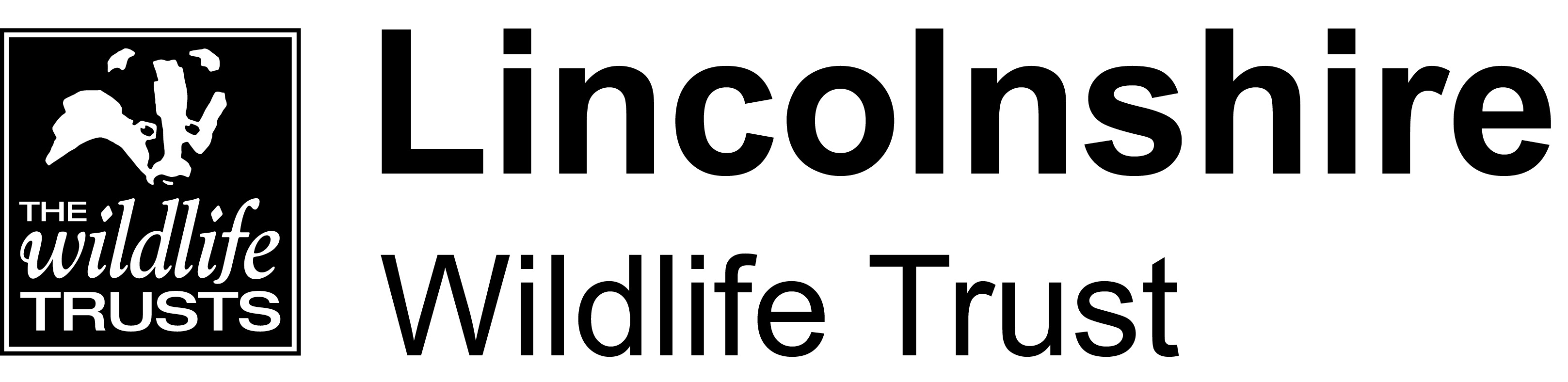 PERMIT APPLICATION FOR GROUP VISIT TO NATURE RESERVESPLEASE COMPLETE AND RETURN BY EMAIL TO scurtis@lincstrust.co.uk OR BY POST (address at bottom of page)Permission is not guaranteed for forms returned as late as one month prior to visit.THIS PERMIT IS VALID ONLY WITH THE SIGNATURE OF AN AUTHORISED OFFICER OF THE TRUST NAME OF RESERVE:DATE OF VISIT:TIME OF ARRIVAL:TIME OF DEPARTURE: NAME OF GROUP:NUMBER IN GROUP:IS A GUIDE REQUIRED?IS A GUIDE REQUIRED?PURPOSE OF VISIT:  PURPOSE OF VISIT:  PURPOSE OF VISIT:  PURPOSE OF VISIT:  PURPOSE OF VISIT:  PURPOSE OF VISIT:  PURPOSE OF VISIT:  AGE OF VISITORS:SCHOOL GROUP:SCHOOL GROUP:NAME & ADDRESS OF GROUP LEADER:  NAME & ADDRESS OF GROUP LEADER:  NAME & ADDRESS OF GROUP LEADER:  NAME & ADDRESS OF GROUP LEADER:  NAME & ADDRESS OF GROUP LEADER:  NAME & ADDRESS OF GROUP LEADER:  NAME & ADDRESS OF GROUP LEADER:  NAME & ADDRESS FOR REPLY:  NAME & ADDRESS FOR REPLY:  NAME & ADDRESS FOR REPLY:  NAME & ADDRESS FOR REPLY:  NAME & ADDRESS FOR REPLY:  NAME & ADDRESS FOR REPLY:  NAME & ADDRESS FOR REPLY:  TELEPHONE NUMBER: PERMITS ARE ISSUED ON THE FOLLOWING CONDITIONS: Visitors’ Routes: Where there are Visitors’ Routes please do not leave the waymarked paths. Dogs: We request that dogs are not taken on group visits. No collecting: Collecting specimens of plants and animals for any purpose is prohibited except by special written permit. No tents or hides: Tents and temporary hides may only be used with written authority. Photography: General photography is permitted on reserves, but the use of hides and photography at the nest are prohibited except by special written permit. Please take special care when taking close-up pictures: avoid flattening plants where you lie. No vehicles: Vehicles may not be taken onto reserves except where special parking provision is made. Go quietly: Please go quietly, take care not to disturb birds and do not search for their nests. Country Code: Please observe the Country Code. Take care not to start fires: smoking and lighting fires or stoves are strictly prohibited. Please remember that on many reserves there are grazing animals. Liability: The Trust accepts no responsibility for any loss, injury or damage, howsoever caused, in the exercise of this permit. SPECIAL CONDITIONS (For Trust use only):  Signed: ………………………………………………………………………..   		Date: 	AUTHORISED OFFICER OF THE TRUST Return to: Sue Curtis (Reserves Administrator), Lincolnshire Wildlife TrustBanovallum House, Manor House Street, Horncastle, LN9 5HFTelephone: 01507 526667 Charity No 218895